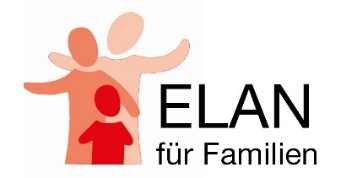 Die Rechnung über das Honorar der Maßnahmeleitung stellt der Kooperationspartner aus! Diese Anlage wird zur Herleitung des Rechnungsbetrages beigefügt. (Maximale Stundenanzahl siehe Kooperationsvereinbarung)Anlage zur Rechnung vom XX.XX.XXXX (ggf. Rechnungsnummer)Folgende Stunden wurden im Rahmen der Maßnahmeleitungs-Tätigkeit von __________ (Name Maßnahmeleitung) bzgl. des Moduls ____ zum Thema „__________“ geleistet:Unterschrift Maßnahmeleitung: ______________________________					(Name Maßnahmeleitung)Datum/UhrzeitTätigkeit/InhalteStundenBetrag16.02.20239:00 – 12:00 Uhrz.B. Vorbereitung der Familienbildungsfahrt: Einnahme der Teilnehmerbeiträge, Planung des Wochenendablaufes, Absprache mit Honorarkräften 3 Std. á 15,00 €45,00 €11.03.202309:00 – 10:30 Uhr10:45 – 12:15 Uhrz.B. Begleitung der Seminareinheit 1 „Kommunikation – Ideenreicher Ausflug“z.B. Begleitung der Seminareinheit 2 „Familienkonferenz“1,5 Std. á 10,00 €1,5 Std. á 10,00 €15,00 €15,00 €20.05.202314:00 – 16:00 Uhrz.B. Nachbereitung: Abrechnung des Moduls2 Std. á 15,00 €30,00 €GesamtsummeGesamtsummeGesamtsummeXXX